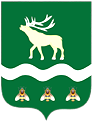 Российская Федерация Приморский крайДУМА ЯКОВЛЕВСКОГО МУНИЦИПАЛЬНОГО ОКРУГАПРИМОРСКОГО КРАЯРЕШЕНИЕ23 апреля 2024 года                     с. Яковлевка                               № 294 - НПАО Положении об осуществлении выявления объектов накопления вреда окружающей среде и организации ликвидации такого вреда применительно к территориям, расположенным в границах земельных участков, находящихся в собственности Яковлевского муниципального округаВ соответствии с Федеральным законом от 06.10.2003 № 131-ФЗ «Об общих принципах организации местного самоуправления в Российской Федерации», Федеральным законам от 10.01.2002 № 7-ФЗ «Об охране окружающей среды»,   Уставом Яковлевского муниципального округа, в связи с созданием Яковлевского муниципального округа и необходимостью формирования нормативной правовой базы Яковлевского муниципального округа Дума Яковлевского муниципального округаРЕШИЛА:1. Утвердить Положение об осуществлении выявления объектов накопления вреда окружающей среде и организации ликвидации такого вреда применительно к территориям, расположенным в границах земельных участков, находящихся в собственности Яковлевского муниципального округа  (прилагается). 2. Настоящее решение вступает в силу после его официального опубликования.3. Опубликовать настоящее решение в газете «Сельский труженик» и разместить на официальном сайте Яковлевского муниципального округа в информационно-телекоммуникационной сети «Интернет».Председатель Думы Яковлевского муниципального округа                                                              Е.А. ЖивотягинГлава Яковлевского муниципального округа                                                               А.А. КоренчукПриложение УТВЕРЖДЕНОрешением Думы Яковлевскогомуниципального округаот  23.04.2024 № 294  - НПАПоложение об осуществлении выявления объектов накопления вреда окружающей среде и организации ликвидации такого вреда применительно к территориям, расположенным в границах земельных участков, находящихся в собственности Яковлевского муниципального округаОбщие положения1.1. Положение об осуществлении выявления объектов накопления вреда окружающей среде и организации ликвидации такого вреда применительно к территориям, расположенным в границах земельных участков, находящихся в собственности Яковлевского муниципального округа  разработано в соответствии с Федеральным законом от 06.10.2023 № 131-ФЗ «Об общих принципах организации местного самоуправления в Российской Федерации», в соответствии со статьями 80.1, 80.2, 80.3 Федерального закона от 10.01.2002 № 7-ФЗ «Об охране окружающей среды», постановлением Правительства Российской Федерации от 27.12.2023 № 2323 «Об утверждении Правил организации ликвидации накопленного вреда окружающей среде» (далее – постановление Правительства № 2323), Уставом Яковлевского муниципального округа.1.2. Настоящее Положение определяет полномочия органов местного самоуправления Яковлевского муниципального округа по решению вопроса местного значения об осуществлении выявления объектов накопления вреда окружающей среде и организации ликвидации такого вреда применительно к территориям, расположенным в границах земельных участков, находящихся в собственности Яковлевского муниципального округа. Полномочия органов местного самоуправления по выявлению объектов накопления вреда окружающей среде и организации ликвидации такого вреда применительно территориям, расположенным в границах земельных участков, находящихся в собственности Яковлевского муниципального округа2.1. Полномочия Думы Яковлевского муниципального округа:- утверждение решением о бюджете Яковлевского муниципального округа бюджетных ассигнований на реализацию мероприятий по выявлению объектов накопления вреда окружающей среде и организации ликвидации такого вреда применительно к территориям, расположенным в границах земельных участков, находящихся в собственности Яковлевского муниципального округа;- иные полномочия в соответствие с федеральным законодательством, законодательством Приморского края, Уставом Яковлевского муниципального округа.2.2. Полномочия Администрации Яковлевского муниципального округа:- выявление объектов накопленного вреда окружающей среде путем сбора, обработки и анализа сведений о территориях, расположенных в границах земельных участков, находящихся в собственности Яковлевского муниципального округа, на которых в прошлом осуществлялась экономическая и иная деятельность, в порядке, установленном Правительством Российской Федерации;- организация ликвидации накопленного вреда окружающей среде применительно к территориям, расположенным в границах земельных участков, находящихся в собственности Яковлевского муниципального округа, в отношении объектов накопленного вреда, включенных в государственный реестр объектов накопленного вреда окружающей среде в порядке, установленном Правительством Российской Федерации;- определение лиц для проведения работ, указанных в подпунктах «а», «б» и «г» пункта 4 постановления Правительства № 2323, в соответствии с законодательством Российской Федерации о контрактной системе в сфере закупок товаров, работ, услуг для обеспечения государственных и муниципальных нужд;- иные полномочия в соответствие с федеральным законодательством, законодательством Приморского края, Уставом Яковлевского муниципального округа.3. Финансовое обеспечение Финансовое  обеспечение мероприятий по выявлению объектов накопления вреда окружающей среде и организации ликвидации такого вреда применительно территориям, расположенным в границах земельных участков, находящихся в собственности Яковлевского муниципального округа, является расходным обязательством Яковлевского муниципального округа и осуществляется за счет средств местного бюджета и иных источников финансирования в соответствии с действующим законодательством Российской Федерации.